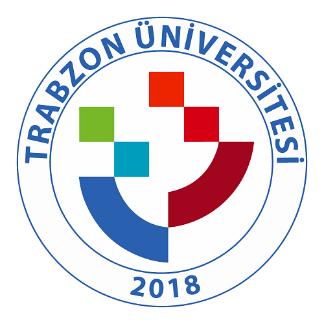 TRABZON ÜNİVERSİTESİ C.2.4.4. TRÜ  Doktora programları ve doktora sonrası imkânlardan  yararlanan öğrenci/araştırmacı sayıları Ek 292020 Yılında BAP tarafından Desteklenen Proje Sayıları * 2020 yılında birimlerimiz tarafından desteklenen tüm projeler Eğitim Bilimlerine Aittir. Projesi Desteklenen Öğretim Üyesi SayısıProjelerde Görev Alan Araştırmacı Sayısı (Lisansüstü Eğitim Öğrencisi )31